Clark County Parks Advisory Board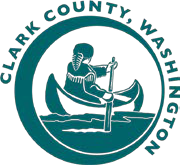 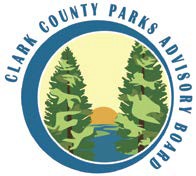 Meeting AgendaTuesday, February 8th, 2022, 4:00 – 5:00 PM 	Parks Advisory Board meetings get recorded and the audio gets posted on the Clark County Parks website.              PAB Members: Vacant (Chair)Vacant (Vice-Chair)Stacy Kysar (Secretary) John Spencer Felix RuhiriDonald MeeksJames KautzSchool District Liaisons:Cale Piland (Evergreen)Nicole Daltoso (Vancouver)Parks Foundation:Dellan RedjouNext Meeting:  March 8th, 2022 Microsoft TEAMS**Motion NeededCALL TO ORDERADMINISTRATIVE ACTIONSMeeting structure guidelines for TeamsRoll call / guest introductionsApprove January 11th, 2022 meeting minutes** PUBLIC COMMENTDue to the current public health situation, the public is encouraged to participate in the following ways:By phone: 213-262-7043 and enter access code: 422 063 027#Submit public comments to: pab@clark.wa.govMANAGERS REPORTDepartmental Updates & GoalsUNFINISHED BUSINESSNEW BUSINESSNew PAB Member IntroductionElection of Officers**ROUNDTABLE DISCUSSION (PAB Members)ADJOURN4:00 PMPAB Members: Vacant (Chair)Vacant (Vice-Chair)Stacy Kysar (Secretary) John Spencer Felix RuhiriDonald MeeksJames KautzSchool District Liaisons:Cale Piland (Evergreen)Nicole Daltoso (Vancouver)Parks Foundation:Dellan RedjouNext Meeting:  March 8th, 2022 Microsoft TEAMS**Motion NeededCALL TO ORDERADMINISTRATIVE ACTIONSMeeting structure guidelines for TeamsRoll call / guest introductionsApprove January 11th, 2022 meeting minutes** PUBLIC COMMENTDue to the current public health situation, the public is encouraged to participate in the following ways:By phone: 213-262-7043 and enter access code: 422 063 027#Submit public comments to: pab@clark.wa.govMANAGERS REPORTDepartmental Updates & GoalsUNFINISHED BUSINESSNEW BUSINESSNew PAB Member IntroductionElection of Officers**ROUNDTABLE DISCUSSION (PAB Members)ADJOURN10 MINPAB Members: Vacant (Chair)Vacant (Vice-Chair)Stacy Kysar (Secretary) John Spencer Felix RuhiriDonald MeeksJames KautzSchool District Liaisons:Cale Piland (Evergreen)Nicole Daltoso (Vancouver)Parks Foundation:Dellan RedjouNext Meeting:  March 8th, 2022 Microsoft TEAMS**Motion NeededCALL TO ORDERADMINISTRATIVE ACTIONSMeeting structure guidelines for TeamsRoll call / guest introductionsApprove January 11th, 2022 meeting minutes** PUBLIC COMMENTDue to the current public health situation, the public is encouraged to participate in the following ways:By phone: 213-262-7043 and enter access code: 422 063 027#Submit public comments to: pab@clark.wa.govMANAGERS REPORTDepartmental Updates & GoalsUNFINISHED BUSINESSNEW BUSINESSNew PAB Member IntroductionElection of Officers**ROUNDTABLE DISCUSSION (PAB Members)ADJOURN5 MINPAB Members: Vacant (Chair)Vacant (Vice-Chair)Stacy Kysar (Secretary) John Spencer Felix RuhiriDonald MeeksJames KautzSchool District Liaisons:Cale Piland (Evergreen)Nicole Daltoso (Vancouver)Parks Foundation:Dellan RedjouNext Meeting:  March 8th, 2022 Microsoft TEAMS**Motion NeededCALL TO ORDERADMINISTRATIVE ACTIONSMeeting structure guidelines for TeamsRoll call / guest introductionsApprove January 11th, 2022 meeting minutes** PUBLIC COMMENTDue to the current public health situation, the public is encouraged to participate in the following ways:By phone: 213-262-7043 and enter access code: 422 063 027#Submit public comments to: pab@clark.wa.govMANAGERS REPORTDepartmental Updates & GoalsUNFINISHED BUSINESSNEW BUSINESSNew PAB Member IntroductionElection of Officers**ROUNDTABLE DISCUSSION (PAB Members)ADJOURN10 MINPAB Members: Vacant (Chair)Vacant (Vice-Chair)Stacy Kysar (Secretary) John Spencer Felix RuhiriDonald MeeksJames KautzSchool District Liaisons:Cale Piland (Evergreen)Nicole Daltoso (Vancouver)Parks Foundation:Dellan RedjouNext Meeting:  March 8th, 2022 Microsoft TEAMS**Motion NeededCALL TO ORDERADMINISTRATIVE ACTIONSMeeting structure guidelines for TeamsRoll call / guest introductionsApprove January 11th, 2022 meeting minutes** PUBLIC COMMENTDue to the current public health situation, the public is encouraged to participate in the following ways:By phone: 213-262-7043 and enter access code: 422 063 027#Submit public comments to: pab@clark.wa.govMANAGERS REPORTDepartmental Updates & GoalsUNFINISHED BUSINESSNEW BUSINESSNew PAB Member IntroductionElection of Officers**ROUNDTABLE DISCUSSION (PAB Members)ADJOURN25 Min5 MINPAB Members: Vacant (Chair)Vacant (Vice-Chair)Stacy Kysar (Secretary) John Spencer Felix RuhiriDonald MeeksJames KautzSchool District Liaisons:Cale Piland (Evergreen)Nicole Daltoso (Vancouver)Parks Foundation:Dellan RedjouNext Meeting:  March 8th, 2022 Microsoft TEAMS**Motion NeededCALL TO ORDERADMINISTRATIVE ACTIONSMeeting structure guidelines for TeamsRoll call / guest introductionsApprove January 11th, 2022 meeting minutes** PUBLIC COMMENTDue to the current public health situation, the public is encouraged to participate in the following ways:By phone: 213-262-7043 and enter access code: 422 063 027#Submit public comments to: pab@clark.wa.govMANAGERS REPORTDepartmental Updates & GoalsUNFINISHED BUSINESSNEW BUSINESSNew PAB Member IntroductionElection of Officers**ROUNDTABLE DISCUSSION (PAB Members)ADJOURN5 MINCALL TO ORDERADMINISTRATIVE ACTIONSMeeting structure guidelines for TeamsRoll call / guest introductionsApprove January 11th, 2022 meeting minutes** PUBLIC COMMENTDue to the current public health situation, the public is encouraged to participate in the following ways:By phone: 213-262-7043 and enter access code: 422 063 027#Submit public comments to: pab@clark.wa.govMANAGERS REPORTDepartmental Updates & GoalsUNFINISHED BUSINESSNEW BUSINESSNew PAB Member IntroductionElection of Officers**ROUNDTABLE DISCUSSION (PAB Members)ADJOURNCALL TO ORDERADMINISTRATIVE ACTIONSMeeting structure guidelines for TeamsRoll call / guest introductionsApprove January 11th, 2022 meeting minutes** PUBLIC COMMENTDue to the current public health situation, the public is encouraged to participate in the following ways:By phone: 213-262-7043 and enter access code: 422 063 027#Submit public comments to: pab@clark.wa.govMANAGERS REPORTDepartmental Updates & GoalsUNFINISHED BUSINESSNEW BUSINESSNew PAB Member IntroductionElection of Officers**ROUNDTABLE DISCUSSION (PAB Members)ADJOURN 	5:00 PM	